TOTAL TEXTILE LUBRICANTS:AUSILIARI E LUBRIFICANTI ECO-COMPATIBILI AL SERVIZIO DEL SETTORE TESSILEMilano, 25 maggio 2020 – TOTAL, importante Gruppo tra i principali player mondiali del settore energetico, da sempre offre una gamma di prodotti diversificati appositamente studiati per rispondere alle esigenze dei diversi settori dell’industria, tra cui ausiliari speciali e lubrificanti ad alte prestazioni che soddisfano tutte le lavorazioni della produzione tessile.Forte della specializzazione acquisita dal Gruppo in 60 anni di ricerca, gli ausiliari e i lubrificanti TOTAL per l’industria tessile sono stati accuratamente sviluppati tenendo rigorosamente in considerazione i vincoli tecnici propri del settore, inclusi gli standard di sostenibilità, in conformità ai criteri di certificazione OEKO-TEX ECOPASSPORT e GRS (Global Recycled Standard) e alle disposizioni previste dalla normativa REACH, che mirano ad assicurare un maggiore livello di protezione della salute umana e dell'ambiente: gli ausiliari e lubrificanti tessili TOTAL rispettano, infatti, gli standard ecologici e tossicologici di settore e sono privi di SVHC (Substances of Very High Concern), ed APEO (assenza di alchilfenoli etossilati).L’offerta TOTAL è, quindi, oggi in grado di servire l’industria tessile con una gamma completa di prodotti altamente performanti, biodegradabili e specifici per ogni tipo di lavorazione dei tessuti, non etichettati e certificati come non pericolosi, nel rispetto dell’ambiente e dei più elevati standard di qualità internazionali (certificazione ISO 9001). Prodotti che, grazie alla loro composizione, garantiscono inoltre un risparmio in termini di TCO (Total Cost of Ownership) e una riduzione delle emissioni di CO2.L’ampia gamma TOTAL TEXTILE dedicata al settore tessile, si compone di prodotti specialistici, in grado di coprire tutta la filiera produttiva tessile, come gli ausiliari antistatici per filati e fibre, oli per aghi, agenti di protezione fibre, detergenti e lubrificanti per manutenzione generale o grassi e fluidi per trasferimento del calore/freddo, tra cui i seguenti prodotti eco-compatibili: TEXINOL FCT 95, fluido lubrificante e antistatico impiegato nei processi di cardatura e pettinatura;LISSOLFIX APXZ 255, fluido di ensimaggio per le seguenti lavorazioni: testurizzazione, ritorcitura, rivestimento e avvolgimento;TIXO STAINLESS, oli lavabili per maglieria indicati all’utilizzo su tutti i tipi di macchine e filati;PARATEX 404, fluido per la copertura e protezione dei filati in orditura e incollaggio;DETERFIX TB 630 Z, fluido detergente per il risciacquo e la lubrificazione delle bobine dopo la tintura; DETERFIX CR 677, fluido detergente solubile in acqua progettato per eliminare i lubrificanti tessili tramite i processi di lavaggio prima e dopo la tintura.Progettati in stretta collaborazione con le stesse aziende tessili e i produttori  di apparecchiature dedicate, gli ausiliari e i lubrificanti TOTAL TEXTILE per la produzione di tessuti, sono studiati per affiancare la clientela nel continuo miglioramento della qualità dei tessuti realizzati e dell’efficienza delle macchine tessili, supportando in Italia la diffusione del Made in Italy in tutto il mondo.Clicca qui per vedere i video relativi alla partecipazione a ITMA 2019 e alla partnership tra Total Lubrificanti e Hoenstein. SCHEDE PRODOTTOTEXINOL FCT 95 Impiego: Cardatura e pettinaturaProdotto biodegradabile, con certificazione ECO PASSPORT by OEKO-TEX ®, che:non contiene idrocarburi di origine petrolifera; è utilizzabile con tutte le fibre anche miste, naturali e sintetiche; ha una percentuale di utilizzo nettamente inferiore allo standard, il che comporta un reale risparmio di prodotto;un unico prodotto sostituisce due prodotti tradizionali: Antistatico + Lubrificante. LISSOLFIX APZX 255 Impiego: Testurizzazione, torcitura, bobinatura e trama Prodotto biodegradabile, che sta per ottenere la certificazione ECO PASSPORT by OEKO-TEX ® e che:non contiene idrocarburi di origine petrolifera;è utilizzabile con tutte le fibre anche miste, naturali e sintetiche; è lavabile e facile da asportare;mostra un assorbimento superiore ai prodotti tradizionali petroliferi, con un reale risparmio di prodotto.TIXO STAINLESS Impiego: Maglieria - CalzetteriaProdotto con certificazione ECO PASSPORT by OEKO-TEX ®, che:non contiene sostanze pericolose;formulazione che garantisce una superiore protezione meccanica rispetto alla media del mercato;compatibilità ed esperienza con tutti i tipi di filati anche misti, compreso Lycra ed Elastane, su macchine da maglieria/calzetteria;facile da rimuovere anche a bassa temperatura;garanzia di Risparmio Energetico in macchina e nella successiva tintura; riduce pertanto l’impatto ambientale e le emissioni di CO2.PARATEX 404 Impiego: Orditura e incollaggio Prodotto biodegradabile, OEKO-TEX ® STANDARD 100 compliance (ECOPASSPORT in progress) e che:non contiene idrocarburi di origine petrolifera;è utilizzabile con tutte le fibre anche miste, naturali e sintetiche; è facile da applicare, in immersione o a rullo con vaschetta;garantisce un assorbimento e protezione superiore, quindi un reale risparmio di prodotto; permette un notevole Risparmio Energetico e una riduzione delle emissioni di CO2, in quanto applicabile a temperatura ambiente;sostituisce anche la colla nella bozzima.DETERFIX TB 630 Z Impiego: lavaggio e lubrificazione delle rocche nella fase di post-tintura Prodotto con certificazione ECO PASSPORT by OEKO-TEX ®, che:non contiene idrocarburi di origine petrolifera;contiene una percentuale di “non ionici” inferiore alla media del mercato; permette un incremento della vita dei “carboni attivi” nel trattamento delle acque reflue;è utilizzabile con tutte le fibre anche miste, naturali e sintetiche;garantisce un reale risparmio in produzione, grazie al fatto che evita la ri-roccatura in fase di post-tintura;sostituisce due prodotti tradizionali: Detergente + Lubrificante. DETERFIX CR 677 Impiego: lavaggio in fase di pre e post-tintura Prodotto con certificazione ECO PASSPORT by OEKO-TEX ®, che:non contiene idrocarburi di origine petrolifera;contiene una percentuale di “non ionici” inferiore alla media del mercato;è utilizzabile con tutte le fibre anche miste, naturali e sintetiche;garantisce un reale risparmio di prodotto; grazie alle bassa percentuale di utilizzo e di “non ionici” contenuti, incrementa la vita dei “carboni attivi” nel trattamento acque reflue.Total in ItaliaPresente in Italia da oltre sessant’anni, il Gruppo oggi commercializza, attraverso Total Italia SpA tutte le attività di distribuzione carburanti, lubrificanti, LNG, fluidi e solventi speciali, attraverso la società AS 24 i carburanti per i veicoli pesanti. Total E&P Italia SpA e’ la filiale della Divisione Upstream del Gruppo Total, che opera il campo petrolifero di Tempa Rossa in Basilicata.Le altre filiali del Gruppo, Hutchinson e Gasket nel settore dei materiali, Saft nel settore delle batterie e Sunpower nel settore dei pannelli solari, sono presenti nel territorio nazionale e rappresentano un elemento importante della offerta portata ai nostri Clienti.Il settore Marketing & Servizi di TotalTotal Marketing & Servizi sviluppa e distribuisce prodotti provenienti principalmente dal petrolio nonché tutti i servizi che posso esservi associati. I suoi 31.000 collaboratori sono presenti in 110 paesi, le sue offerte di prodotti e di servizi commercializzati in 150 paesi. Total Marketing & Servizi accoglie ogni giorno 8 milioni di clienti nella sua rete composta da oltre 16.000 stazioni di servizio in 65 paesi. 4° distributore mondiale di lubrificanti e 1° distributore di prodotti petroliferi in Africa, il settore Marketing & Servizi di Total si avvale per il proprio sviluppo di 50 siti di produzione nel mondo dove vengono fabbricati carburanti, lubrificanti, bitumi, additivi, e fluidi specialiTotal Total è un’importante compagnia del settore energetico, che produce e commercializza carburanti, gas naturale ed elettricità a basse emissioni di carbonio. I nostri 100.000 dipendenti si impegnano per un’energia migliore, più sicura, più economica, più pulita e accessibile a quante più persone possibili. Attivi in più di 130 paesi, la nostra ambizione è quella di diventare il maggiore player per un’energia responsabile. * * * *Contatti Total ItaliaUfficio Stampa: ms.stampa@total.comSito web: www.total.it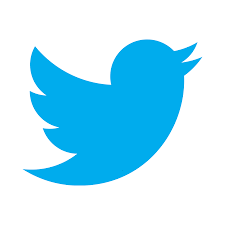 NotaQuesto comunicato stampa è pubblicato unicamente a fini di informazione, non ne possono quindi derivare conseguenze giuridiche. Le entità nelle quali TOTAL S.A. detiene direttamente o indirettamente una partecipazione sono persone morali distinte e autonome. TOTAL S.A. non si ritiene responsabilmente coinvolta per atti o omissioni provenienti dalle società sopracitate. I termini «Total», «Gruppo Total» che figurano in questo documento sono generici ed utilizzati unicamente a fini pratici con riferimento a TOTAL S.A. e/o alle sue filiali. Inoltre, i termini «noi», «nostri», «nostro» possono ugualmente essere utilizzati per fare riferimento alle filiali o ai loro collaboratori.Questo documento può contenere informazioni e dichiarazioni fondate su dati e ipotesi economiche formulate in un dato contesto economico, concorrenziale e regolamentare. Possono rivelarsi inesatte nel futuro e sono dipendenti da fattori di rischio. Né TOTAL S.A. né alcuna delle sue filiali possono ritenersi obbligate ad aggiornare pubblicamente qualsiasi previsione o dichiarazione, obiettivi o tendenze contenute in questo documento, a seguito di nuove informazioni, eventi futuri o altro. 